	COMPLAINT FORM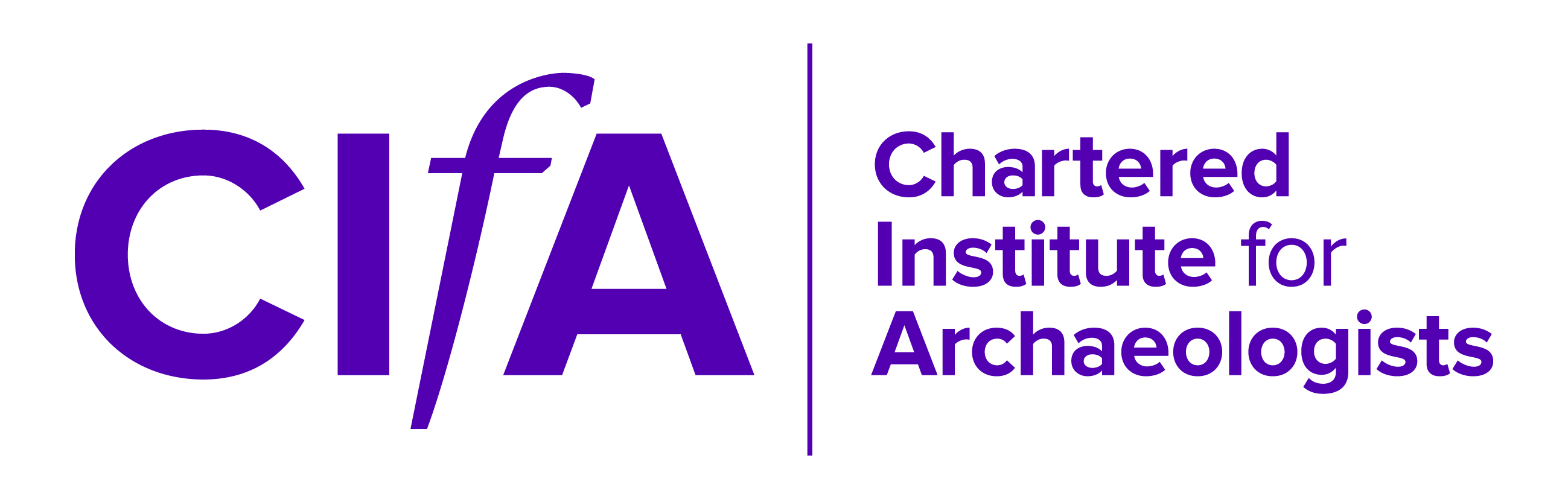 AGAINST CIFAThis procedure applies to complaints against the Chartered Institute for Archaeologists (CIfA) and not against an individual member, Registered Organisation or the Board of Directors as a whole. Please read the relevant complaint procedure before competing this form.3.	STAFF/COMMITTEE MEMBER INVOLVED	If your complaint involves a staff/committee member, please provide their name